BSOL KEY WORKER SERVICE 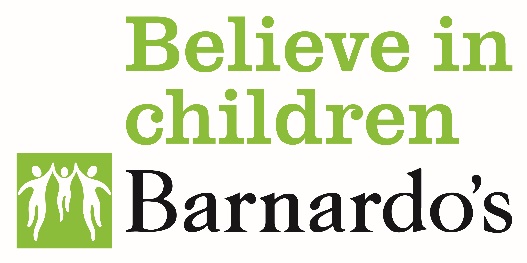 40 Rupert Street, Nechells, Birmingham B7 4PSTelephone 021 359 5333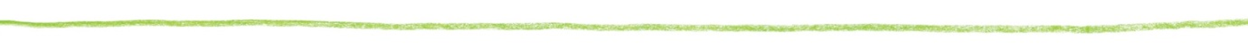 BSol Keyworker Service Consent and Referral FormPart 1: ConsentKeyworker Support I have spoken to the young person / adult and they are happy to be contacted by Barnardo’s to understand more about the Keyworker Service.The young person / adult is also happy to discuss details of their case with Barnardo’s in order to assist the allocated Keyworker to plan for initial contact.Best Interest DecisionIf the young person lacks capacity to give consent, then a decision can be made ‘in best interests’. Who is the named decision-maker for this Best Interest Decision?____________________________________________________I confirm that a capacity assessment has established the young person lacks capacity to make this decision and a best interest meeting has taken place.Please state reason: ____________________________________________________Consent of Young Person (YP) Provide young person’s / adult’s details so that Barnardo’s can record and store information, enabling them to understand the young person / adult’s journey so far.* MandatoryIf the young person / adult is not in agreement to have a Keyworker, please state reason/s to inform learning from the pilot and share with Barnardo’s. All information in the section below is anonymous.Part 2: ReferralPlease return form to: bsol.barnardos@nhs.net*Young Person’s Name*Date of Birth*Signed by Young Person and/or Parent/CarerToday’s Date*Name of ReferrerReason/s for declining a Keyworker:*Date of Referral:      *Date of Referral:      *Date of Referral:      *Date of Referral:      *Date of Referral:      *Date of Referral:      *Date of Referral:      *Date of Referral:      *Date of Referral:      *Date of Referral:      Young Person / Adult  Young Person / Adult  Young Person / Adult  Young Person / Adult  Young Person / Adult  Young Person / Adult  Young Person / Adult  Young Person / Adult  Young Person / Adult  Young Person / Adult  *Forename:  *Forename:  *Forename:  *Forename:  *Forename:  *Forename:  *Forename:  *Surname: *Surname: *Surname: *Date of birth:  *Date of birth:  *Date of birth:  *Date of birth:  *Date of birth:  *Date of birth:  *Date of birth:  *Gender: *Gender: *Gender: *Address:  *Address:  *Address:  *Address:  *Address:  *Address:  *Address:  *Phone number (Young Person/Adult):  *Phone number (Young Person/Adult):  *Phone number (Young Person/Adult):  *Postcode:  *Postcode:  *Postcode:  *Postcode:  *Postcode:  *Postcode:  *Postcode:  Email Address (Young Person/Adult): Email Address (Young Person/Adult): Email Address (Young Person/Adult): *NHS Number:  *NHS Number:  *NHS Number:  *NHS Number:  *NHS Number:  *NHS Number:  *NHS Number:  Ethnic Origin: Ethnic Origin: Ethnic Origin: *GP Surgery & Address:*GP Name: *GP Surgery & Address:*GP Name: *GP Surgery & Address:*GP Name: *GP Surgery & Address:*GP Name: *GP Surgery & Address:*GP Name: *GP Surgery & Address:*GP Name: *GP Surgery & Address:*GP Name: Sexual Orientation: Sexual Orientation: Sexual Orientation: *Current living situation:  Residential Educational Setting Inpatient - Ongoing Inpatient – Awaiting DischargeAt home - Independent or with familyPlacement  *Current living situation:  Residential Educational Setting Inpatient - Ongoing Inpatient – Awaiting DischargeAt home - Independent or with familyPlacement  *Current living situation:  Residential Educational Setting Inpatient - Ongoing Inpatient – Awaiting DischargeAt home - Independent or with familyPlacement  *Current living situation:  Residential Educational Setting Inpatient - Ongoing Inpatient – Awaiting DischargeAt home - Independent or with familyPlacement  *Current living situation:  Residential Educational Setting Inpatient - Ongoing Inpatient – Awaiting DischargeAt home - Independent or with familyPlacement  *Current living situation:  Residential Educational Setting Inpatient - Ongoing Inpatient – Awaiting DischargeAt home - Independent or with familyPlacement  *Current living situation:  Residential Educational Setting Inpatient - Ongoing Inpatient – Awaiting DischargeAt home - Independent or with familyPlacement  *Current DSR Status:o Red o Ambero Green o In Patient *Current DSR Status:o Red o Ambero Green o In Patient *Current DSR Status:o Red o Ambero Green o In Patient *Location Details If Inpatient: *Location Details If Inpatient: *Location Details If Inpatient: *Location Details If Inpatient: *Location Details If Inpatient: *Location Details If Inpatient: *Location Details If Inpatient: Name Of Hospital: Name Of Consultant: Address:Tel:Name Of Hospital: Name Of Consultant: Address:Tel:Name Of Hospital: Name Of Consultant: Address:Tel:Does young person have a preference to the gender of their key worker?Does young person have a preference to the gender of their key worker?Does young person have a preference to the gender of their key worker?Does young person have a preference to the gender of their key worker?Does young person have a preference to the gender of their key worker?Does young person have a preference to the gender of their key worker?Does young person have a preference to the gender of their key worker?Yes  No Comments: (We will try to accommodate gender preference wherever possible)Yes  No Comments: (We will try to accommodate gender preference wherever possible)Yes  No Comments: (We will try to accommodate gender preference wherever possible)Emergency Contact Emergency Contact Emergency Contact Emergency Contact Emergency Contact Emergency Contact Emergency Contact Emergency Contact Emergency Contact Emergency Contact Contact Person 1Contact Person 1Contact Person 1Contact Person 1Contact Person 1Contact Person 2Contact Person 2Contact Person 2Contact Person 2Contact Person 2*Full name: *Full name: *Full name: *Full name: *Full name: *Full name: *Full name: *Full name: *Full name: *Full name: *Relationship to Young Person/Adult : *Relationship to Young Person/Adult : *Relationship to Young Person/Adult : *Relationship to Young Person/Adult : *Relationship to Young Person/Adult : *Relationship to Young Person/Adult:  *Relationship to Young Person/Adult:  *Relationship to Young Person/Adult:  *Relationship to Young Person/Adult:  *Relationship to Young Person/Adult:  *Phone Number of Emergency Contact: *Phone Number of Emergency Contact: *Phone Number of Emergency Contact: *Phone Number of Emergency Contact: *Phone Number of Emergency Contact: *Phone Number of Emergency Contact:  *Phone Number of Emergency Contact:  *Phone Number of Emergency Contact:  *Phone Number of Emergency Contact:  *Phone Number of Emergency Contact:  *Email Address of Emergency Contact: *Email Address of Emergency Contact: *Email Address of Emergency Contact: *Email Address of Emergency Contact: *Email Address of Emergency Contact: *Email Address of Emergency Contact: *Email Address of Emergency Contact: *Email Address of Emergency Contact: *Email Address of Emergency Contact: *Email Address of Emergency Contact: Additional Information: Additional Information: Additional Information: Additional Information: Additional Information: Additional Information: Additional Information: Additional Information: Additional Information: Additional Information: 	                   Lead Professional 	 	                   Lead Professional 	 	                   Lead Professional 	 	                   Lead Professional 	 	                   Lead Professional 	 	                   Lead Professional 	 	                   Lead Professional 	 Name: Name: Organisation or Team: Organisation or Team: Address:  Address:    	Post Code:    	Post Code:    	Post Code:    	Post Code:    	Post Code:    	Post Code:    	Post Code:  Telephone Number:  Telephone Number:  Email Address:  Email Address:  Does the young person/adult know about, and consent to, referral?Does the young person/adult know about, and consent to, referral?Does the young person/adult know about, and consent to, referral?Does the young person/adult know about, and consent to, referral?Does the young person/adult know about, and consent to, referral?Y/N Comments: Y/N Comments: Y/N Comments: Y/N Comments: Does the young person/adult consent to the Parent/Carer being contacted?Does the young person/adult consent to the Parent/Carer being contacted?Does the young person/adult consent to the Parent/Carer being contacted?Does the young person/adult consent to the Parent/Carer being contacted?Does the young person/adult consent to the Parent/Carer being contacted?Y/N Comments: Y/N Comments: Y/N Comments: Y/N Comments: Detail all other Agencies/Services Involved including:Detail all other Agencies/Services Involved including:Detail all other Agencies/Services Involved including:Detail all other Agencies/Services Involved including:Detail all other Agencies/Services Involved including:Detail all other Agencies/Services Involved including:Detail all other Agencies/Services Involved including:Detail all other Agencies/Services Involved including:Detail all other Agencies/Services Involved including:To avoid unnecessary repetition and ensure a speedy service please include the following: To avoid unnecessary repetition and ensure a speedy service please include the following: To avoid unnecessary repetition and ensure a speedy service please include the following: To avoid unnecessary repetition and ensure a speedy service please include the following: To avoid unnecessary repetition and ensure a speedy service please include the following: To avoid unnecessary repetition and ensure a speedy service please include the following: To avoid unnecessary repetition and ensure a speedy service please include the following: To avoid unnecessary repetition and ensure a speedy service please include the following: To avoid unnecessary repetition and ensure a speedy service please include the following: *Please include all relevant information with the Referral (Tick box if provided) *Please include all relevant information with the Referral (Tick box if provided) *Please include all relevant information with the Referral (Tick box if provided) *Please include all relevant information with the Referral (Tick box if provided) *Please include all relevant information with the Referral (Tick box if provided) *Please include all relevant information with the Referral (Tick box if provided) *Please include all relevant information with the Referral (Tick box if provided) *Please include all relevant information with the Referral (Tick box if provided) *Please include all relevant information with the Referral (Tick box if provided) 1 Social Care & Health Assessments Social Care & Health Assessments Social Care & Health Assessments Social Care & Health Assessments Social Care & Health Assessments Social Care & Health Assessments Attached Attached 2 Minutes of MeetingsMinutes of MeetingsMinutes of MeetingsMinutes of MeetingsMinutes of MeetingsMinutes of MeetingsAttached Attached 3 CETR Action PlansCETR Action PlansCETR Action PlansCETR Action PlansCETR Action PlansCETR Action PlansAttached Attached 4 EHCPEHCPEHCPEHCPEHCPEHCPAttached Attached 5 Behaviour PlanBehaviour PlanBehaviour PlanBehaviour PlanBehaviour PlanBehaviour PlanAttached Attached 6Risk Assessments	Risk Assessments	Risk Assessments	Risk Assessments	Risk Assessments	Risk Assessments	Attached Attached 7Any known risks for this CYP that the key worker needs to consider?Any known risks for this CYP that the key worker needs to consider?Any known risks for this CYP that the key worker needs to consider?Any known risks for this CYP that the key worker needs to consider?Any known risks for this CYP that the key worker needs to consider?Any known risks for this CYP that the key worker needs to consider?Yes  No Comments:Yes  No Comments:Keyworker Intervention discussed with Lead Professional?Keyworker Intervention discussed with Lead Professional?Keyworker Intervention discussed with Lead Professional? Y/N Comments:  Y/N Comments:  Y/N Comments:  Y/N Comments:  Y/N Comments:  Y/N Comments: Referrer’s hopes for Outcomes: Referrer’s hopes for Outcomes: Referrer’s hopes for Outcomes: Referrer’s hopes for Outcomes: Referrer’s hopes for Outcomes: Referrer’s hopes for Outcomes: Referrer’s hopes for Outcomes: Referrer’s hopes for Outcomes: Referrer’s hopes for Outcomes: 